____________________________________________________________________________________________________________________ПОСТАНОВЛЕНИЕ                                                                        JОПот «13»   мая   2022  г. №15с. КокоряО внесении изменений в Постановление № 12 от 19.04.2021 г. «Порядок работы с обращениями граждан в администрации МО Кокоринское сельское поселение.   На основании протеста прокурора Кош-Агачского района Республики Алтай С.В.Пиндык от 25.04.2022 № 07-03-2022 и в целях соответствия действующему законодательству: ПОСТАНОВЛЯЮ: В соответствии с ч.2 ст.8 Федерального закона от 02.05.2006 № 59 ФЗ «О порядке рассмотрения обращений граждан Российской Федерации» в Постановлении № 12 от 19.04.2021 г. «Порядок работы с обращениями граждан в администрации МО Кокоринское сельское поселение (далее-Порядок) исключить слово «рабочих» в п.3.12 Порядка, изложить в следующей редакции: «3.12. Регистрации обращений. Все поступающие в администрацию муниципального образования Кокоринское сельское поселение письменные обращения граждан регистрируется в автоматизированной системе  «СКИНКОПА» в течение трех дней с даты их поступления» В соответствии с ч.4 и ч.4.1 ст.11 Федерального закона от 02.05.2006 № 59 –ФЗ РАЗДЕЛ 3 Порядка дополнить пунктами 3.17 и 3.18: «3.17. В случае, если текст письменного обращения не поддается прочтению, ответ на обращение не дается и оно не подлежит направлению на рассмотрение в государственной орган, орган местного самоуправления или должностному лицу в соответствие  с их компетенцией, о чем в течение семи дней со дня регистрации обращения сообщается гражданину, направившему обращение, если его фамилия и почтовый адрес подаются прочтению» «3.18 В случае, если текст письменного обращения не позволяет определить суть предложения, заявления или жалобы, ответ на обращение не дается и оно не подлежит направлению на рассмотрение в государственной орган, орган местного самоуправления или должностному лицу в соответствии с их компетенцией, о чем в течение семи дней со дня регистрации обращения сообщается гражданину, направившему обращение» Исключить ссылку на нормативный правовой акт, утративший силу, а именно на Постановление Правительства Республики Алтай от 30.12.2008 № 282 «Об утверждении административного регламента исполнения государственной функции «рассмотрение обращений граждан в исполнительных органах государственной власти Республики Алтай».Настоящее Постановление вступает в силу со дня его подписания и подлежит  размещению на официальном сайте администрации МО Кокоринское сельское поселение.Настоящее постановление вступит в силу со дня его подписания .Глава Кокоринского сельского поселения                      В.Н.Уванчиков РОССИЙСКАЯ ФЕДЕРАЦИЯ РЕСПУБЛИКА АЛТАЙКОШ-АГАЧСКИЙ РАЙОНСЕЛЬСКАЯ АДМИНИСТРАЦИЯКОКОРИНСКОГО СЕЛЬСКОГО ПОСЕЛЕНИЯ649786 с. Кокоря ул. Молодежная, 1тел. 22-1-97kokorjasp@mail.ru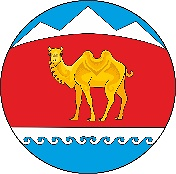 РОССИЯ ФЕДЕРАЦИАЗЫАЛТАЙ РЕСПУБЛИКАКОШ-АГАШ АЙМАККОКОРУ JУРТ JЕЕЗЕЗИНИН АДМИНИСТРАЦИЯЗЫ649786 Кокору j.Молодежный ором, 1тел. 22-1-97kokorjasp@mail.ru